Физкультурное занятие для детей 4 – 5 летВводная частьХодьба на месте или по комнатеХодьба по комнате на носкахХодьба по комнате на пяткахХодьба семенящим шагомХодьба широким шагомЛегкий бег«Слоники»: ползание с опорой на ладони и колени«Черепашки»: ползание с опорой на локти и колени«Мишки»: передвижение с опорой на стопы и ладони«Гусеницы»: передвижение сидя сгибая и выпрямляя ногиЛегкий бегОбщеразвивающие упражнения1. И. п. - стойка ноги параллельно на ширине ступни, руки вниз. Поднять через стороны руки вверх, хлопнуть в ладоши. Опустить руки через стороны, вернуться в исходное положение 2. И. п. - стойка ноги на ширине плеч, руки на пояс. Поворот вправо, отвести правую руку в сторону, вернуться в исходное положение. То же в другую сторону 3. И. п. - стойка ноги на ширине ступни, руки вниз. Присесть, руки вынести вперед, хлопнуть в ладоши перед собой, встать, вернуться в исходное положение 4.И. п. - стойка ноги врозь, руки за спину. Поднять руки в стороны: наклониться вперед и коснуться пола между носками ног. Выпрямиться, руки в стороны, вернуться в исходное положение 5.И. п. - стойка ноги на ширине ступни, руки на пояс. Прыжки на двух ногах на месте, в чередовании с ходьбой Основная частьМежду двух опор натянута скакалка (веревка). На высоте примерно 50 см. Задание: подойти к дуге, присесть, сложиться в комочек «как воробышек» и пройти под дугой, не касаясь руками пола.  Повторить 4-5 раз.На полу разложена веревка (скакалка). Ходьба по веревке различными способами: - пятка перед носком; - приставным шагом правым и левым боком.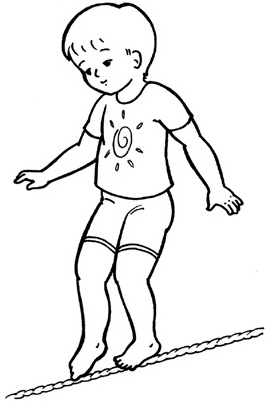 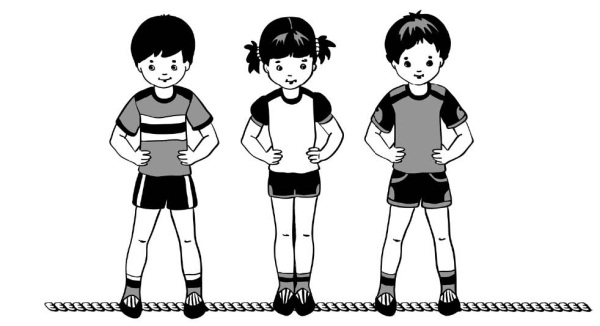 Игра «Придумай фигуру»Во  время   ходьбы  или  бега  по сигналу  взрослого принять определенное положение (присесть, стать на одну ногу и т. д.).Заключительная частьИгра «Покажи движение, которое называют»Дети стоят в шеренге напротив воспитателя. Воспитатель показывает и называет движения, они могут не совпадать. Дети должны выполнить движение, которое называют, а не показывают. Усложненный вариант: в начале выбирается движение, которое делать нельзя ни в коем случае. 